SBI 3U: VIRUSESIS A VIRUS ALIVE?Common Characteristicsmovecan’t respond to stimulican’t develop (grow)contain complex componentsdie (destroyed)Fundamental Characteristicsnot made of cellsno metabolism can’t reproduce (without infecting a living host)can reproduce within a host and kill itno homeostasisSince viruses don’t have all the fundamental characteristics of life, and they must rely on other living things, they are not quite alive.WHAT ARE VIRUSES?small, infectious, non-living, non-cellular particlescontain no cytoplasmcannot grow or reproduce on their own (need a host)do not produce or use energydo not create wastedo have genetic material which takes control of other cells to create “virus copies”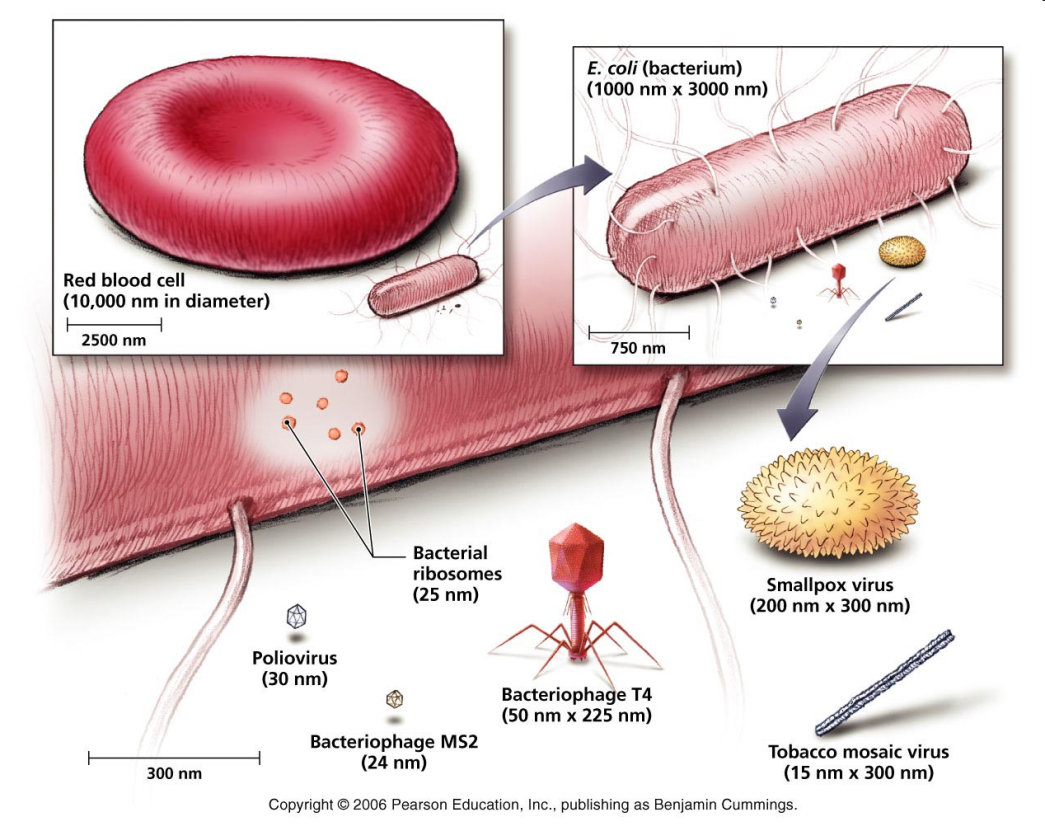 SIZE OF VIRUSESless than 0.1 µm in diameterHundreds of thousands can fit inside a typical human cell.BASIC STRUCTURE OF A VIRION (VIRUS PARTICLE)Genetic material– RNA (ss) or DNA (ds) coreCapsid (or head) – protein coat that surrounds and protects the genetic material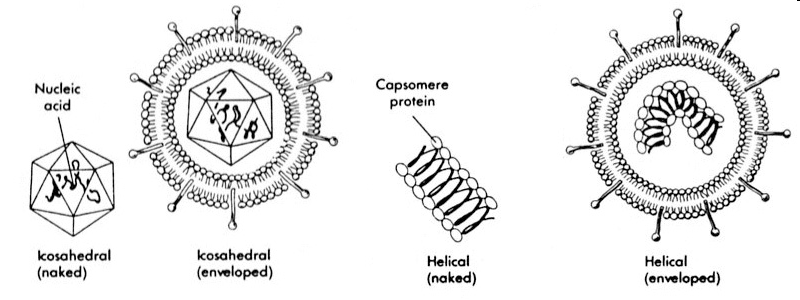 Note: Some viruses are surrounded by an envelope, which is created when a virus leaves a host cell and part of the host cell membrane wraps around the virus.DIAGRAMS OF VIRUSES: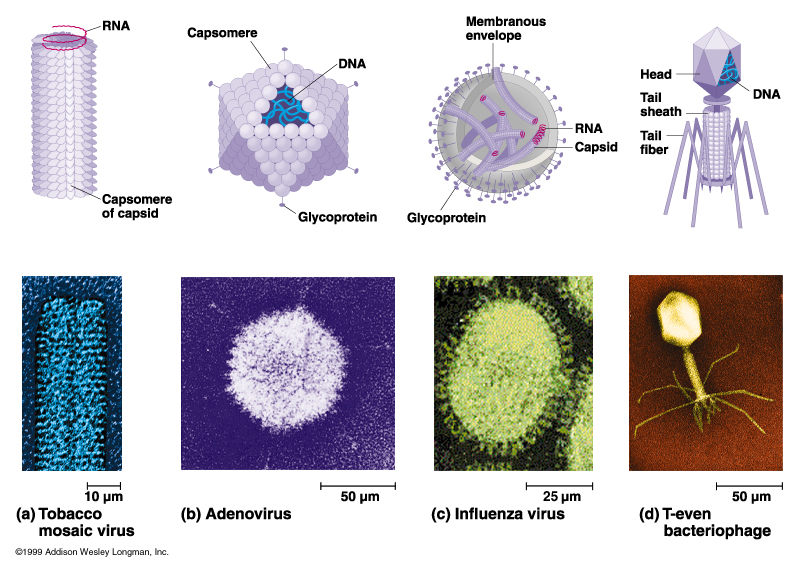 RNA OR DNAViruses with RNA (called retroviruses, higher mutation rate)Human immunodeficiency virus (HIV)Influenza virusesRabiesMeasles, mumps, pneunomia, polio, common coldSARSViruses with DNA (usually stable/constant, vaccines effective )Chickenpox, cold sores, genital herpesMononucleosisHepatitisRespiratory infections, tumours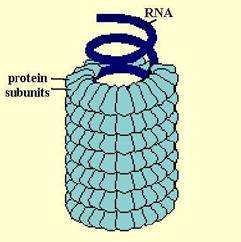 VIRUS SHAPES1) Helical – rod-like with capsid proteins winding around the core in a spiral2) Polyhedral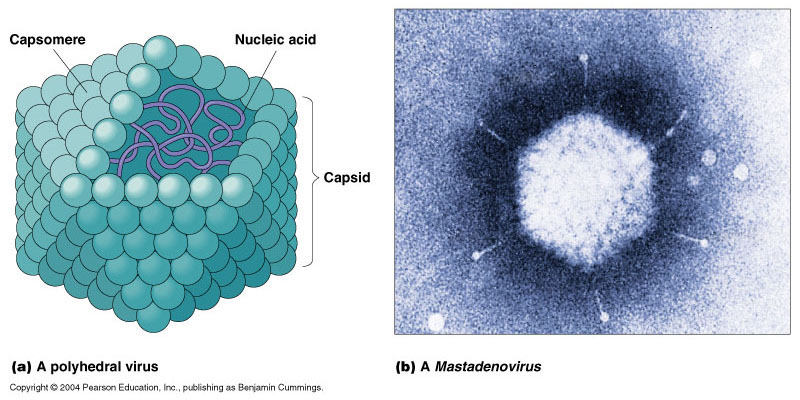 	- has many sides	- most polyhedral capsids have 20 sides and 12 corners3) Complex - Polyhedral capsid attached to a helical tail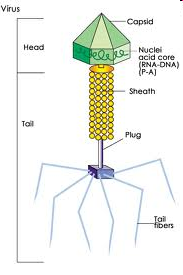 The tail is made of protein, which aids in binding to host cells.- This is the typical structure of Bacteriophages (viruses that attack bacteria)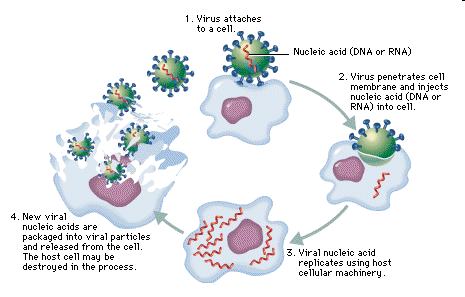 VIRAL REPRODUCTION1)  Lytic Cycle – the virus enters the cell, replicates itself hundreds of times, and then bursts out of the cell destroying it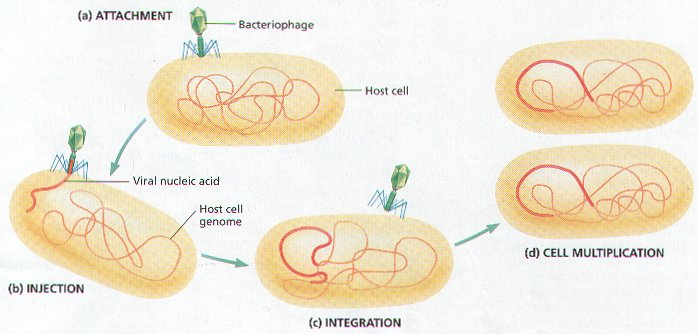 1. Attachment2. Injection/Entry3. Replication4. Assembly5. Release (lysis = breaking open)Lysogenic Cycle 	– the virus enters the cell, viral DNA integrates with the host DNA and becomes inactive, the host functions normally	- an environmental change may then cause the virus to enter the Lytic Cycle1. Attachment2. Injection/Entry3. Integration into host cell’s DNA4. Dormancy/Normal cell functions5. Triggering of viral DNA to be released and then Lytic cycle begins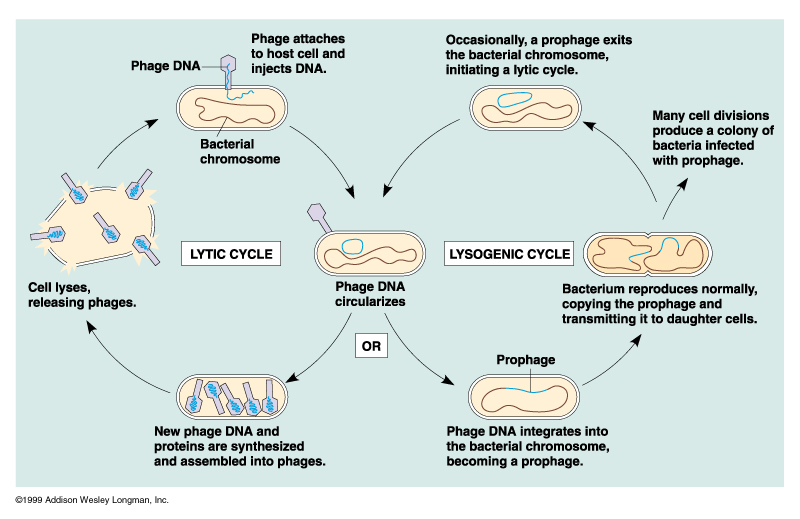 DIFFERENCES BETWEEN LYTIC AND LYSOGENIC CYCLE:In the Lytic Cycle:Viral DNA destroys Cell DNA, takes over cell functions and destroys the cell.The virus replicates and produces progeny phages.There are symptoms of viral infection.In the Lysogenic Cycle:Viral DNA merges with cell DNA and does not destroy the cell.The virus does not produce progeny.There are no symptoms of viral infection.3 WAYS VIRUSES ENTER LIVING CELLS:enter bacterial cells by punching a hole in the cell wall and injecting its DNAenter plant cells through tiny rips in the cell wallenter animal cells by endocytosisVIRUSES ARE HOST-CELL SPECIFICcan usually infect one type of host or even an organ, tissue or cell type (called its HOST RANGE)a protein on the surface of the virus has a shape that matches a molecule in the plasma membrane of its host, allowing the virus to lock onto the host cell (like a key fits in a lock)	Examples: 	- a plant virus can only attack a plant cell and not an animal cell	- HIV (human immunodeficiency virus) infects only certain immune system cellssome viruses can infect many species	Examples:	- rabies (rhabdovirus) – infects all birds and mammals	- swine flu virus can infect swine or humansHOW ARE VIRUSES SPREAD?VECTORS - carry the virus from one host to anotherVectors include:		Insects (yellow fever – mosquitos)		Animals (rabies)		Water (polio)		Air (influenza, common cold, chicken pox)		Humans (influenza, hepatitis, HIV)